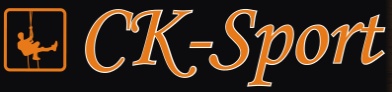 Všeobecné podmínky prodeje zájezdů Cestovní kanceláře – Sport s.r.o. mi jsou známy, souhlasím s nimi, a to i jménem všech výše uvedených osob, které mne k jejich přihlášení a účasti zmocnily. Prohlašuji, že všechny údaje jsem vyplnil(a) správně. Dále prohlašuji, že jsem zmocněn(a) a podpisem této smlouvy uděluji souhlas ve smyslu paragrafu 5 odst. 2 zák. č. 101/200 Sb, rovněž i jménem všech osob uvedených v této smlouvě. Stravování účastníků ozdravného pobytu zajistí poskytovatel v souladu s platnými hygienickými a zvláštními právními předpisy pro pořádání ozdravných pobytů (zejm. zákon č. 258/2000 Sb., ve znění pozdějších předpisů, vyhl. č. 410/2005 Sb., ve znění pozdějších předpisů a vyhl. č. 107/2005 Sb., ve znění pozdějších předpisů). Cena pobytu za účastníka platí pro školy z Prahy při min. počtu 40 dětí. Pro ostatní školy se cena odvíjí dle počtu ujetých km a klesne-li počet dětí pod 40, bude navýšena o neobsazená místa. Smluvní strany souhlasí se zveřejněním smlouvy v registru smluv na webových stránkách Portálu veřejné správy v souladu se zákonem č. 340/2015 o zvláštních podmínkách účinnosti některých smluv, uveřejňování těchto smluv a o registru smluv (zákon o registru smluv). Publikující smluvní stranou do ISRS je zákazník.Vysvětlivky: 	  1 zákazník si doveze pečivo a bezlepkové suroviny či výrobky, ze kterých by kuchař měl vařit po dobu celého pobytu.	**příplatek za nočního vychovatele není zahrnut v ceně pobytu
		Všeobecné podmínky pro zákazníkySmluvní vztah mezi CK a zákazníkem vzniká podepsáním Smlouvy o zájezdu (SZ) bez ohledu na to, zda je či není současně zaplacena záloha.Cena zájezdu je smluvní a je dána dohodou mezi CK a zákazníkem. Lze jí navýšit pouze ve zvlášť odůvodněných případech, umožněných zákonem, citovaných ve SZ.Odstoupení od smlouvy se řídí příslušnými ustaveními občanského zákoníku. V případě odstoupení od smlouvy jsou smluvní strany povinny provést vypořádání dosavadního provedeného plnění podle této smlouvy s tím, že poskytovateli náleží odměna za plnění uskutečněné do zániku smlouvy odstoupením.Storno podmínky:Účastník má právo odstoupit od smlouvy kdykoliv. Není-li důvodem odstoupení účastníka porušení povinnosti firmy stanovené smlouvou nebo občanským zákoníkem, je účastník povinen zaplatit společnosti odstupné (storno).Storno podmínky platí pouze tehdy, pokud počet účastníků klesne pod minimální počet objednaných dětí. - 50% z ceny výletu při zrušení účasti min 21 dní před zahájením výletu- 75% z ceny výletu při zrušení účasti min 14 dní před zahájením výletu- 85% z ceny výletu při zrušení účasti 7 dní před zahájením výletu- 100% z ceny výletu při zrušení účasti 2 dny a méně před zahájením výletuV případě zrušení pobytu i den před nástupem a prokázání se lékařskou zprávou je odstupné (storno) ve výši 500 Kč za každou objednanou osobu.Bude-li zájezd znemožněn v důsledku nepředvídatelné události ležící mimo smlouvu (vyšší moc – přírodní katastrofa, nepředvídatelná nemoc potvrzená hygienickou stanicí, úmrtí, havárie), mají obě strany právo odstoupit od smlouvy bez jakýchkoli nároků na finanční úhradu škody, avšak po předchozím průkazném vyrozumění. V takovém případě každá strana nese náklady vyplývající z výše uvedených povinností.Zálohy se vždy platí na základě SZ (dle termínů úhrady) a lze je hradit následujícími způsoby:převodem na účet u KB (v záhlaví SZ)vkladem hotovosti na účet do nejbližší pobočky KB a.s.zasláním složenkou typu C na adresu CKhotově na pobočce CK nebo ve školeV případě nezaplacení záloh v termínech dle SZ je CK oprávněna od SZ odstoupit a zákazník povinen CK uhradit odstupné.Nejpozději do 21 dnů po ukončení zájezdu provede CK vyúčtování a zašle zákazníkovi daňový doklad – fakturu a popřípadě přeplatek.Strava: zájezd je zahájen v den příjezdu obědem a v den odjezdu končí snídaní.Ubytování možné po obědě (cca 13:00 hod.)CK je pojištěna pro případ úpadku podle zákona 159/1999 sb. u České podnikatelské pojišťovnyNejpozději 7 dní před DZZ zašle CK na adresu zákazníka (pošta, email) podrobné informace o času odjezdu, tel. spojení na odpovědnou osobu apod.Zákazník podpisem SZ zároveň potvrzuje, že byl seznámen se všeobecnými podmínkami.Všeobecné podmínky pro zákazníky Kolínské BoudySmluvní vztah mezi Hotelem Kolínská Bouda a zákazníkem vzniká podepsáním Smlouvy o pobytu bez ohledu na to, zda je či není současně zaplacena záloha. Pobyt se uskuteční v Hotelu Kolínská Bouda v Peci pod Sněžkou. V den nástupu je možno ubytování od 14.00 v den odjezdu je potřeba opustit pokoje nejpozději do 10.00. Pro školní skupiny je odubytování z pokojů v 8.30.Zákazník souhlasí s tím, že přebírá zodpovědnost za rozbité a znehodnocené věci, které zaviní on a jeho skupina, za kterou je odpovědným zástupcem a škodu uhradí v plné výši. Je zakázáno jakkoliv poškozovat vybavení hotelu a pokojů.Zákazník souhlasí s tím, že v případě ztráty klíče od pokoje uhradí částku 1000,- Kč. Zákazník se při příjezdu seznámí s provozním řádem hotelu, který bude dodržovat.V celém hotelu je přísný zákaz kouření pod pokutou 5000,-Kč a požívání vlastních alkoholických nápojů ve veřejných prostorách hotelu (restaurace, terasa, salónky, chodby, wellness, aj.) pod pokutou 1000,-Kč.Výňatek z provozního řádu bazénu a Whirlpoolu v Hotelu Kolínská bouda:Plavecký bazén je určen pouze a výhradně pro ubytované hosty.Vstup do bazénu je povolen pouze za přítomnosti dospělé osoby zodpovídající za nezletilé.Vstup do bazénu a whirlpoolu je povolen osobám řádně osprchovaným a umytým mýdlem.Výňatek z provozního řádu Hotelu:Všechny zjištěné závady nahlaste ihned při příjezdu v recepci nebo vedení hotelu.Je přísně zakázáno manipulovat s elektronickým zařízením hotelu.Je zakázáno manipulovat s nábytkem na pokojích.V den příjezdu je nutno předat na baru (používáno též jako recepce) seznam účastníků a k němu náležité informace. Tyto informace slouží pro potřeby zaplacení ubytovacího a rekreačního poplatku.Veřejné prostory hotelu jsou monitorovány kamerami.Při porušení ubytovacího řádu bude účastníkovi ihned ukončen pobyt bez náhrady jeho škody.Zajištění dopravy:V zimní sezoně (listopad – duben) – je doprava zavazadel v ceně pobytu, pokud budete chtít zajistit dopravu osob, zaškrtněte jej ve vymezení pobytu.V letní sezoně (květen - říjen) – je osobním vozům vjezd povolen pouze s vytištěnou a vystavenou za oknem povolenkou a zaplacením poplatku 20 Kč v automatu v Peci pod Sněžkou (viz obr.) Vjezd autobusům je povolen pouze s doprovodným vozidlem, proto volejte na Hotel Kolínská bouda cca 20 km před Pecí pod Sněžkou, aby doprovodné vozidlo mohlo sjet na autobusové nádraží a na autobus počkalo.Zákazník podpisem smlouvy zároveň potvrzuje, že byl seznámen se všeobecnými podmínkami této smlouvy.CESTOVNÍ SMLOUVA (PŘIHLÁŠKA)CESTOVNÍ SMLOUVA (PŘIHLÁŠKA)CESTOVNÍ SMLOUVA (PŘIHLÁŠKA)CESTOVNÍ SMLOUVA (PŘIHLÁŠKA)CESTOVNÍ SMLOUVA (PŘIHLÁŠKA)CESTOVNÍ KANCELÁŘCESTOVNÍ KANCELÁŘCESTOVNÍ KANCELÁŘCESTOVNÍ KANCELÁŘCESTOVNÍ KANCELÁŘCESTOVNÍ KANCELÁŘZASTOUPENA PROVIZNÍM PRODEJCEMZASTOUPENA PROVIZNÍM PRODEJCEMZASTOUPENA PROVIZNÍM PRODEJCEMZASTOUPENA PROVIZNÍM PRODEJCEMZASTOUPENA PROVIZNÍM PRODEJCEMCestovní kancelář – Sport s.r.o.Mattioliho 4, 106 00, Praha 10ICO: 24746410; DIC: CZ24746410 KB Praha 4, č.ú. xxxxxxxxxxxxxxxTel.: xxxxxxxxxxxxxxxxxxCestovní kancelář – Sport s.r.o.Mattioliho 4, 106 00, Praha 10ICO: 24746410; DIC: CZ24746410 KB Praha 4, č.ú. xxxxxxxxxxxxxxxTel.: xxxxxxxxxxxxxxxxxxCestovní kancelář – Sport s.r.o.Mattioliho 4, 106 00, Praha 10ICO: 24746410; DIC: CZ24746410 KB Praha 4, č.ú. xxxxxxxxxxxxxxxTel.: xxxxxxxxxxxxxxxxxxCestovní kancelář – Sport s.r.o.Mattioliho 4, 106 00, Praha 10ICO: 24746410; DIC: CZ24746410 KB Praha 4, č.ú. xxxxxxxxxxxxxxxTel.: xxxxxxxxxxxxxxxxxxCestovní kancelář – Sport s.r.o.Mattioliho 4, 106 00, Praha 10ICO: 24746410; DIC: CZ24746410 KB Praha 4, č.ú. xxxxxxxxxxxxxxxTel.: xxxxxxxxxxxxxxxxxxCestovní kancelář – Sport s.r.o.Mattioliho 4, 106 00, Praha 10ICO: 24746410; DIC: CZ24746410 KB Praha 4, č.ú. xxxxxxxxxxxxxxxTel.: xxxxxxxxxxxxxxxxxxZÁKAZNÍK (škola)ZÁKAZNÍK (škola)ZÁKAZNÍK (škola)ZÁKAZNÍK (škola)ZÁKAZNÍK (škola)ZÁKAZNÍK (škola)ZÁKAZNÍK (škola)ZÁKAZNÍK (škola)ZÁKAZNÍK (škola)ZÁKAZNÍK (škola)ZÁKAZNÍK (škola)jméno: Základní škola, Praha 10, U Roháčových kasáren 19/1381jméno: Základní škola, Praha 10, U Roháčových kasáren 19/1381jméno: Základní škola, Praha 10, U Roháčových kasáren 19/1381jméno: Základní škola, Praha 10, U Roháčových kasáren 19/1381jméno: Základní škola, Praha 10, U Roháčových kasáren 19/1381jméno: Základní škola, Praha 10, U Roháčových kasáren 19/1381jméno: Základní škola, Praha 10, U Roháčových kasáren 19/1381IČO: 65993225IČO: 65993225IČO: 65993225IČO: 65993225adresa: U Roháčových kasáren 19/1381, 100 00 Praha 10adresa: U Roháčových kasáren 19/1381, 100 00 Praha 10adresa: U Roháčových kasáren 19/1381, 100 00 Praha 10adresa: U Roháčových kasáren 19/1381, 100 00 Praha 10adresa: U Roháčových kasáren 19/1381, 100 00 Praha 10adresa: U Roháčových kasáren 19/1381, 100 00 Praha 10adresa: U Roháčových kasáren 19/1381, 100 00 Praha 10zastoupená: Mgr. Jindra Pohořelázastoupená: Mgr. Jindra Pohořelázastoupená: Mgr. Jindra Pohořelázastoupená: Mgr. Jindra Pohořelákontaktní osoba: xxxxxxxxxxxxxxxxkontaktní osoba: xxxxxxxxxxxxxxxxkontaktní osoba: xxxxxxxxxxxxxxxxkontaktní osoba: xxxxxxxxxxxxxxxxmobil: xxxxxxxxxxxxxmobil: xxxxxxxxxxxxxmobil: xxxxxxxxxxxxxmobil: xxxxxxxxxxxxxmobil: xxxxxxxxxxxxxmobil: xxxxxxxxxxxxxEmail: xxxxxxxxxxxxxxxxZákazník uzavírá s cestovní kanceláří tuto cestovní smlouvu podle zákona 159/1999 Sb.Zákazník uzavírá s cestovní kanceláří tuto cestovní smlouvu podle zákona 159/1999 Sb.Zákazník uzavírá s cestovní kanceláří tuto cestovní smlouvu podle zákona 159/1999 Sb.Zákazník uzavírá s cestovní kanceláří tuto cestovní smlouvu podle zákona 159/1999 Sb.Zákazník uzavírá s cestovní kanceláří tuto cestovní smlouvu podle zákona 159/1999 Sb.Zákazník uzavírá s cestovní kanceláří tuto cestovní smlouvu podle zákona 159/1999 Sb.Zákazník uzavírá s cestovní kanceláří tuto cestovní smlouvu podle zákona 159/1999 Sb.Zákazník uzavírá s cestovní kanceláří tuto cestovní smlouvu podle zákona 159/1999 Sb.Zákazník uzavírá s cestovní kanceláří tuto cestovní smlouvu podle zákona 159/1999 Sb.Zákazník uzavírá s cestovní kanceláří tuto cestovní smlouvu podle zákona 159/1999 Sb.Zákazník uzavírá s cestovní kanceláří tuto cestovní smlouvu podle zákona 159/1999 Sb.Cestovní kancelář se zavazuje „cestovní smlouvou“ že poskytne zákazníkovi zájezd a zákazník se tímto zavazuje zaplatit včas stanovenou cenu.Cestovní kancelář se zavazuje „cestovní smlouvou“ že poskytne zákazníkovi zájezd a zákazník se tímto zavazuje zaplatit včas stanovenou cenu.Cestovní kancelář se zavazuje „cestovní smlouvou“ že poskytne zákazníkovi zájezd a zákazník se tímto zavazuje zaplatit včas stanovenou cenu.Cestovní kancelář se zavazuje „cestovní smlouvou“ že poskytne zákazníkovi zájezd a zákazník se tímto zavazuje zaplatit včas stanovenou cenu.Cestovní kancelář se zavazuje „cestovní smlouvou“ že poskytne zákazníkovi zájezd a zákazník se tímto zavazuje zaplatit včas stanovenou cenu.Cestovní kancelář se zavazuje „cestovní smlouvou“ že poskytne zákazníkovi zájezd a zákazník se tímto zavazuje zaplatit včas stanovenou cenu.Cestovní kancelář se zavazuje „cestovní smlouvou“ že poskytne zákazníkovi zájezd a zákazník se tímto zavazuje zaplatit včas stanovenou cenu.Cestovní kancelář se zavazuje „cestovní smlouvou“ že poskytne zákazníkovi zájezd a zákazník se tímto zavazuje zaplatit včas stanovenou cenu.Cestovní kancelář se zavazuje „cestovní smlouvou“ že poskytne zákazníkovi zájezd a zákazník se tímto zavazuje zaplatit včas stanovenou cenu.Cestovní kancelář se zavazuje „cestovní smlouvou“ že poskytne zákazníkovi zájezd a zákazník se tímto zavazuje zaplatit včas stanovenou cenu.Cestovní kancelář se zavazuje „cestovní smlouvou“ že poskytne zákazníkovi zájezd a zákazník se tímto zavazuje zaplatit včas stanovenou cenu.VYMEZENÍ ZÁJEZDUVYMEZENÍ ZÁJEZDUVYMEZENÍ ZÁJEZDUVYMEZENÍ ZÁJEZDUVYMEZENÍ ZÁJEZDUVYMEZENÍ ZÁJEZDUVYMEZENÍ ZÁJEZDUVYMEZENÍ ZÁJEZDUVYMEZENÍ ZÁJEZDUVYMEZENÍ ZÁJEZDUVYMEZENÍ ZÁJEZDUnázev zájezdu (oblast): Kolínská Bouda – Pec pod Sněžkounázev zájezdu (oblast): Kolínská Bouda – Pec pod Sněžkounázev zájezdu (oblast): Kolínská Bouda – Pec pod Sněžkounázev zájezdu (oblast): Kolínská Bouda – Pec pod Sněžkounázev zájezdu (oblast): Kolínská Bouda – Pec pod Sněžkounázev zájezdu (oblast): Kolínská Bouda – Pec pod Sněžkounázev zájezdu (oblast): Kolínská Bouda – Pec pod Sněžkounázev zájezdu (oblast): Kolínská Bouda – Pec pod Sněžkounázev zájezdu (oblast): Kolínská Bouda – Pec pod Sněžkouvarianta: C varianta: C začátek pobytu dne: 6. 5. 2019začátek pobytu dne: 6. 5. 2019začátek pobytu dne: 6. 5. 2019konec pobytu dne: 10. 5. 2019konec pobytu dne: 10. 5. 2019konec pobytu dne: 10. 5. 2019konec pobytu dne: 10. 5. 2019konec pobytu dne: 10. 5. 2019konec pobytu dne: 10. 5. 2019přistavení autobusu: v 7:30 hod. – u školypřistavení autobusu: v 7:30 hod. – u školyvymezení odpovědnosti za děti: CK-Sport zodpovídá:   X   12.30-21.00                 9.00-12.00/14.00-18.00*                  22.00-7.00/příplatek 150,- na dítě** vymezení odpovědnosti za děti: CK-Sport zodpovídá:   X   12.30-21.00                 9.00-12.00/14.00-18.00*                  22.00-7.00/příplatek 150,- na dítě** vymezení odpovědnosti za děti: CK-Sport zodpovídá:   X   12.30-21.00                 9.00-12.00/14.00-18.00*                  22.00-7.00/příplatek 150,- na dítě** vymezení odpovědnosti za děti: CK-Sport zodpovídá:   X   12.30-21.00                 9.00-12.00/14.00-18.00*                  22.00-7.00/příplatek 150,- na dítě** vymezení odpovědnosti za děti: CK-Sport zodpovídá:   X   12.30-21.00                 9.00-12.00/14.00-18.00*                  22.00-7.00/příplatek 150,- na dítě** vymezení odpovědnosti za děti: CK-Sport zodpovídá:   X   12.30-21.00                 9.00-12.00/14.00-18.00*                  22.00-7.00/příplatek 150,- na dítě** vymezení odpovědnosti za děti: CK-Sport zodpovídá:   X   12.30-21.00                 9.00-12.00/14.00-18.00*                  22.00-7.00/příplatek 150,- na dítě** vymezení odpovědnosti za děti: CK-Sport zodpovídá:   X   12.30-21.00                 9.00-12.00/14.00-18.00*                  22.00-7.00/příplatek 150,- na dítě** vymezení odpovědnosti za děti: CK-Sport zodpovídá:   X   12.30-21.00                 9.00-12.00/14.00-18.00*                  22.00-7.00/příplatek 150,- na dítě** vymezení odpovědnosti za děti: CK-Sport zodpovídá:   X   12.30-21.00                 9.00-12.00/14.00-18.00*                  22.00-7.00/příplatek 150,- na dítě** vymezení odpovědnosti za děti: CK-Sport zodpovídá:   X   12.30-21.00                 9.00-12.00/14.00-18.00*                  22.00-7.00/příplatek 150,- na dítě** * environmentální, adaptační, mediální, multikulturní a lyžařské kurzy* environmentální, adaptační, mediální, multikulturní a lyžařské kurzy* environmentální, adaptační, mediální, multikulturní a lyžařské kurzy* environmentální, adaptační, mediální, multikulturní a lyžařské kurzy* environmentální, adaptační, mediální, multikulturní a lyžařské kurzy* environmentální, adaptační, mediální, multikulturní a lyžařské kurzy* environmentální, adaptační, mediální, multikulturní a lyžařské kurzy* environmentální, adaptační, mediální, multikulturní a lyžařské kurzy* environmentální, adaptační, mediální, multikulturní a lyžařské kurzy* environmentální, adaptační, mediální, multikulturní a lyžařské kurzy* environmentální, adaptační, mediální, multikulturní a lyžařské kurzypředpokládaný počet dětí: 43předpokládaný počet dětí: 43předpokládaný počet dětí: 43minimální počet dětí: 40minimální počet dětí: 40minimální počet dětí: 40minimální počet dětí: 40minimální počet dětí: 40cena / dítě: 3.290,-cena / dítě: 3.290,-cena / dítě: 3.290,-počet dospělých: 2počet:                   mužů                        ženpočet dospělých: 2počet:                   mužů                        ženpočet dospělých: 2počet:                   mužů                        ženpočet dospělých zdarma: 2počet dospělých zdarma: 2počet dospělých zdarma: 2počet dospělých zdarma: 2počet dospělých zdarma: 2počet dospělých zdarma: 2počet dospělých zdarma: 2počet dospělých zdarma: 2počet dospělých: 2počet:                   mužů                        ženpočet dospělých: 2počet:                   mužů                        ženpočet dospělých: 2počet:                   mužů                        ženpočet platících dospělých: 0počet platících dospělých: 0počet platících dospělých: 0počet platících dospělých: 0počet platících dospělých: 0cena / dospělý: 0cena / dospělý: 0cena / dospělý: 0třídy a počty dětí v jednotlivých třídách, př: 3.A(18):____(….), ____(….), ____(….), ____(….), ____(….), ____(….), ____(....)třídy a počty dětí v jednotlivých třídách, př: 3.A(18):____(….), ____(….), ____(….), ____(….), ____(….), ____(….), ____(....)třídy a počty dětí v jednotlivých třídách, př: 3.A(18):____(….), ____(….), ____(….), ____(….), ____(….), ____(….), ____(....)třídy a počty dětí v jednotlivých třídách, př: 3.A(18):____(….), ____(….), ____(….), ____(….), ____(….), ____(….), ____(....)třídy a počty dětí v jednotlivých třídách, př: 3.A(18):____(….), ____(….), ____(….), ____(….), ____(….), ____(….), ____(....)třídy a počty dětí v jednotlivých třídách, př: 3.A(18):____(….), ____(….), ____(….), ____(….), ____(….), ____(….), ____(....)třídy a počty dětí v jednotlivých třídách, př: 3.A(18):____(….), ____(….), ____(….), ____(….), ____(….), ____(….), ____(....)třídy a počty dětí v jednotlivých třídách, př: 3.A(18):____(….), ____(….), ____(….), ____(….), ____(….), ____(….), ____(....)třídy a počty dětí v jednotlivých třídách, př: 3.A(18):____(….), ____(….), ____(….), ____(….), ____(….), ____(….), ____(....)třídy a počty dětí v jednotlivých třídách, př: 3.A(18):____(….), ____(….), ____(….), ____(….), ____(….), ____(….), ____(....)třídy a počty dětí v jednotlivých třídách, př: 3.A(18):____(….), ____(….), ____(….), ____(….), ____(….), ____(….), ____(....)Vymezení stravy:  bezlepková dieta 1 počet osob……..bezlepková dieta 1 počet osob……..bezlepková dieta 1 počet osob……..bezlepková dieta 1 počet osob……..bezlepková dieta 1 počet osob……..bezlepková dieta 1 počet osob……..bezlepková dieta 1 počet osob……..bezlepková dieta 1 počet osob……..bezlepková dieta 1 počet osob……..ČASOVÝ ROZVRH PLATEBČASOVÝ ROZVRH PLATEBČASOVÝ ROZVRH PLATEBČASOVÝ ROZVRH PLATEBzáloha celkem: 67.500,-způsob úhrady: fakturatermín úhrady: 15. 3. 2019doplatek celkem: dle počtu dětízpůsob úhrady: fakturatermín úhrady: 15. 5. 2019VYMEZENÍ VARIANTVYMEZENÍ VARIANTCestovní kancelář je povinna zajistitCestovní kancelář je povinna zajistitA - Basicdopravu tam i zpět, ubytování s plnou penzí, tzn. snídaní, obědem a večeří včetně pitného režimu a svačin, pojištění proti úpadkuB - Basic plusdopravu tam i zpět, ubytování s plnou penzí, tzn. snídaní, obědem a večeří včetně pitného režimu a svačin, pojištění proti úpadku, jednodenní sportovní programC - Normaldopravu tam i zpět, ubytování s plnou penzí, tzn. snídaní, obědem a večeří včetně pitného režimu a svačin, pojištění CK proti úpadku a odpovědnosti, instruktory a program se zaměřením na fyzický a psychický rozvoj v době od 12.30 do 21.00 hod. (např. míčové sporty, hry v přírodě, výtvarná činnost, atd.), zdravotníkaD - Highadaptační, enviromentální, multimediální, multikulturní a odborné sportovní kurzydopravu tam i zpět, ubytování s plnou penzí, tzn. snídaně, oběd, večeře a svačiny, včetně pitného režimu, pojištění CK proti úpadku a odpovědnosti, zdravotníka, program dle typu kurzu se zaměřením na psychický či fyzický rozvoj a vytvoření pozitivní atmosféry v kolektivu.ZVLÁŚTNÍ PODMÍNKY, POZNÁMKY:Datum uzavření cestovní smlouvy20.02.2019Podpis zákazníkaPodpis prodejce